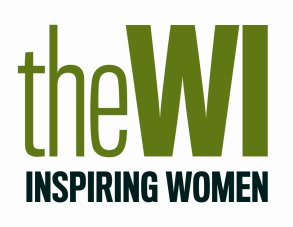 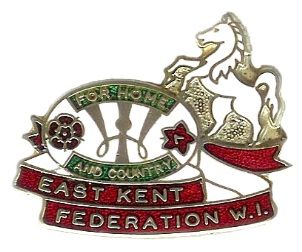 EAST KENT FEDERATION OF WOMEN’S INSTITUTESCrown House, John Roberts Business Park, Pean Hill, Whitstable, Kent CT5 3BJTel: 01227 464106        Charity No: 219375PADDLE BOARDING TASTER SESSIONHave you ever wanted to try paddleboarding?  Now’s your chance!Wednesday 27th July at 2.00 pm to 4.00 pmat Seapoint Canoe Centre, Princes Parade, Hythe CT21 5ZY£22.50 per personJoin us for a two hour paddleboarding session with full instructions.All equipment will be supplied but you will need comfortable clothes,old trainers or swim shoes together with a towel and sun protection.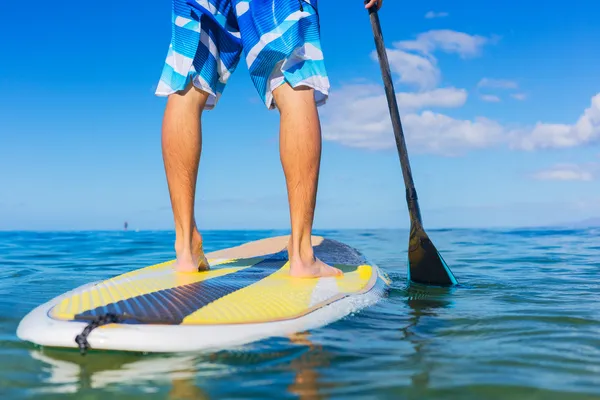 Spaces are limited so send your ticket application in as soon as possible!Please fill in the form below and send it together with your cheque for£22.50 (written in black ink) to the East Kent Federation Office,Crown House, John Roberts Business Park, Pean Hill, Whitstable, Kent CT5 3BJ……………………………………………………………………………………….………Name……………………………….……..… WI…………………………...……………….Email Address: ………..…………………………………………… Enclosed £ ……….……...Tickets, further information and a consent form will be sent out by email.If booking for more than one person please list everyone’s email address overleaf.